O B E C    P R A V O T I C E


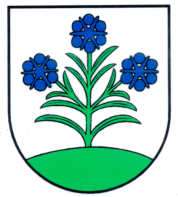 Obecný úrad956 35  Pravotice  44
Faktúry za mesiac  júL 2017P. č.DodávateľTextSuma v Eur1.HEMASA s.r.o., Dolné NašticeFotenie kultúrnych akcií + tlač foto83,502.Borina Ekos, s.r.o., Livinské OpatovceZneškodnenie a vývoz odpadu 475,203.ZSE Energia, a.s., BratislavaOdber elektriny – verejné osvetlenie v obci 93,734.Slovak Telekom, a.s., BratislavaTelekomunikačné služby pevnej siete 33,005.Slovenský plynárenský priemysel, a.s. BratislavaOdber zemného plynu -
PZ Pravotice 7,006.Slovenský plynárenský priemysel, a.s. BratislavaOdber zemného plynu -
TJ Sokol Pravotice 51,007.Slovenský plynárenský priemysel, a.s. BratislavaOdber zemného plynu -
OÚ Pravotice 243,008.Lamitec, spol. s.r.o., BratislavaKancelárske potreby65,959.ZSE Energia, a.s., BratislavaOdber elektriny – OÚ+KD+PZ+TJ Sokol  155,1910. Andrej Knoll AK Profi, ČuklasovceOprava kosačiek60,0011.Ing. Augustín Hriadel AHP, UhrovecZáloha a inštalácia programu KEO39,0012.VAŠA Slovensko, s.r.o., BratislavaStravné lístky491,38